Работы с одарёнными детьми 2020 -2021 учебный год Класс: 2 «А» классаУчитель: Панченко Л.М.Работая 42 года в начальной школе, я поняла, что обучение должно быть проблемным, оно должно содержать элементы самостоятельной исследовательской деятельности учащихся. Дети уже по природе своей исследователи. С большим интересом они участвуют в самых разных исследовательских делах. Особенно характерно это для одарённых детей.Практика проведения учебных исследований может рассматриваться как особое направление внеклассной или внешкольной работы, тесно связанное с основным учебным процессом и ориентированное на развитие исследовательской, творческой активности детей, а также на углубление и закрепление имеющихся у них знаний, умений и навыков. Эту работу я провожу или со всеми детьми классного коллектива, или индивидуально, с небольшой группой детей.  Мы проводим: экспресс - исследования, долговременные исследования, коллективные исследования.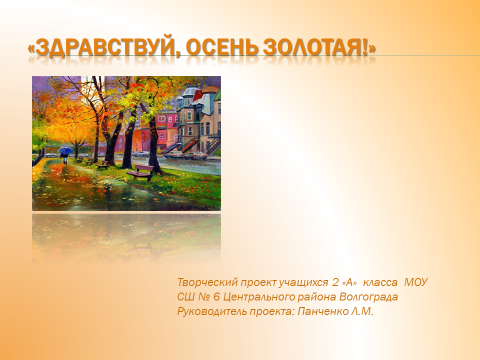 Экспресс – исследования. Эта форма организации предполагает массовое участие детей и одарённых, и тех, кто не отнесён к этой категории.Дети оперативно проводят кратковременные исследования по предложенной теме. Мы составляли проект на тему: «Здравствуй, осень золотая!»   Второклассники, отправляясь на прогулку после учебного дня, получали индивидуальные задания для проведения исследований по окружающему мира: исследовать какие птицы живут в окрестностях школы, какие растут деревья, выявить основные признаки осени, наблюдаемые в природе, как помочь птицам приготовиться к зиме.  Работа Цыбиной Алёны «Кормушка для птиц»Составляли проекты о своих домашних питомцах.Работа Цыбиной Алёны «Мои домашние питомцы»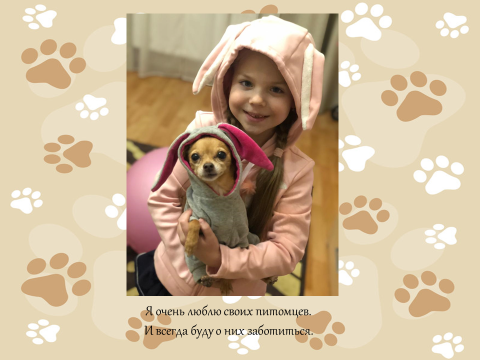 Возможны не только исследования, построенные на наблюдениях, но и фантастические экспресс - исследования.  Для этого надо обозначить круг проблем для сбора материала и включить детей в работу. Мы проводили фантастическое экспресс – исследование «Путешествие на планету Лингвия» работа велась по группам.  Одна группа составляла проект космического корабля, на котором отправимся в путешествие, другая фантастические рассказы, третья группа создавала планету «Лингвия»Теоретические экспресс – исследования очень продуктивны и их легко можно привязать ко всем основным традиционным предметам. Задача ребёнка – собрать материал из книг и других источников по заранее предложенным темам. Так к уроку окружающего мира дети готовили творческие проекты на тему: «Моя родословная», «Города России», «Любимый город Волгоград»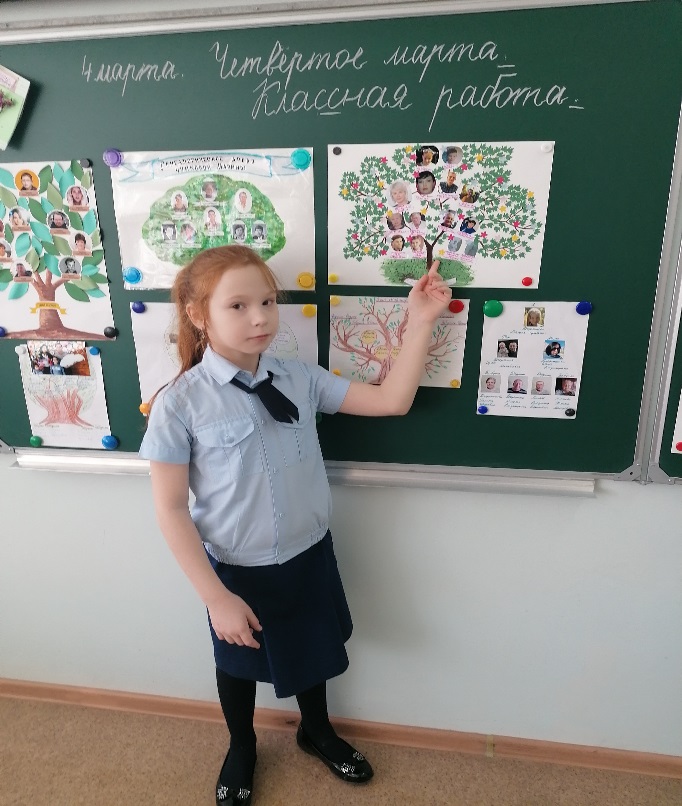   Особую важность в данной форме организации учебных экспресс – исследований имеет заключительный момент. Мы проводим его обычно в виде конференции. Оперативно собранные материалы исследований обобщаются, и авторы делают краткие сообщения.Долговременные исследования. Эта работа проводилась нами в рамках внеучебной деятельности.  Этапы работы долговременного исследования. Ребёнок выделяет и ставит проблему (выбор темы исследования);Предлагает возможные варианты решения;Собирает материал;Делает обобщения;Готовит проект (доклад, макет…)Защищает проект. Рассмотрим эти этапы подробнее. Постановка проблемы, или как выбрать тему исследования.От правильного выбора темы в значительной мере зависит результат работы. Тема должна быть интересна ребёнку и при этом должна нести в себе познавательный заряд.  Темы, которые мы использовали с детьми можно объединить в три основные группы:Фантастические – темы, ориентированные на разработку фантастических объектов и явлений;Теоретические – это группа тем ориентирована на работу по изучению и обобщению фактов, содержащихся в разных источниках.Эмпирические – темы, предполагаемые проведение собственных наблюдений и экспериментов.Наиболее сложны и при этом наиболее интересны в познавательном смысле теоретические исследования, но их способны выполнять только одарённые школьники. Правила выбора темы.Тема должна быть интересна ребёнку, должна увлекать его.Тема должна быть выполнима, решение её должно быть полезно участникам исследования.Тема должна быть оригинальной.Тема должна быть доступной.Поиск вариантов решения и сбор материала. Обобщение полученных данных и подготовка к представлению результатов.Защита результатов исследования.«Обучая других, обучаешься сам» - это точная мысль Я.А.Коменского пришла к нам из глубины веков. Интуитивно понимая эту закономерность, ребёнок, изучивший что-либо, часто стремится рассказать о том, что узнал, другим. Поэтому этап защиты проектов пропустить нельзя.  О выполненной работе надо не просто рассказывать, её, как и всякое исследование, надо защищать.  В ходе защиты ребёнок учится излагать добытую информацию, сталкивается с другими взглядами на проблему, учится доказывать свою точку зрения.Мы проводим защиту обычно как праздничное мероприятие.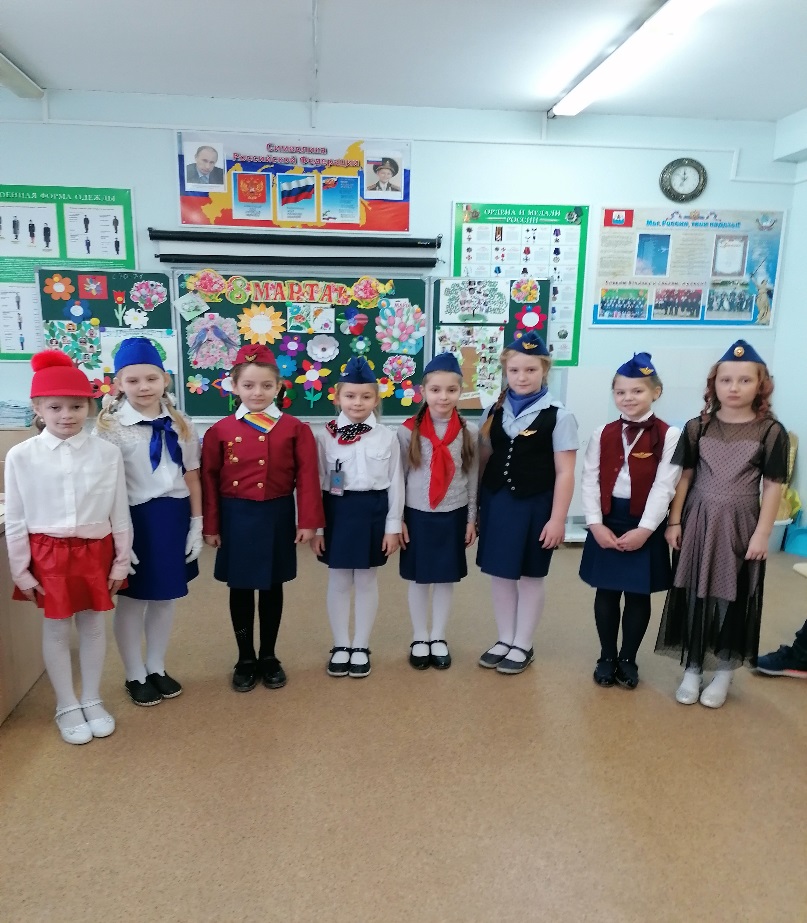 Первоначально проводились одна-две защиты в течение учебного года, впоследствии мы пришли к выводу, что защиту следует проводить по мере готовности проектов. Для оценки результатов и присуждения дипломов формируется жюри.Каждый член жюри получает бланк для отметок.Бланк для оценок жюри.Классификация тем.Систематизации учебных исследований способствует классификация по тематикам. Она позволит яснее увидеть достижения и новые ориентиры.Общие направления исследований:Живая природаЧеловекОбществоКультураЗемляВселеннаяНаукаТехникаЭкономикаЖивая природа: окружающий мирЧеловек: происхождение человека, медицина. Деятельность, выдающиеся мыслители;Общество: государства и страны, история, государственные деятели.Культура: язык, религия, искусство, образование.Земля: климат, строение Земли.Вселенная: галактика, Солнце, звёзды, инопланетные цивилизации.Наука: математикаТехника: транспорт, промышленность, строительство.Экономика: финансы, деньги и торговля. банки.Особую сложность для учащихся вызывают работы, направленные на изучение теоретических тем, когда требуется серьёзная работа с текстовой информацией. Я предлагаю детям систематизировать информацию. Вопросы, содержащиеся в предложенной ниже схеме, могут служить ключами к поиску информацииНаправление – живая природа.Где живёт?Чем питается?Основные особенности: тип животного, семейство, класс, род;Поведение;Кто главные враги?Конкурс интеллектуалов для младших школьников.Разнообразные олимпиады, конкурсы, спортивные состязания учащихся рассматриваются как пути выявления и реализации неординарных возможностей детей. Конкурс интеллектуалов мы проводим как праздничное мероприятие.  № п/пНазвание темы, имена и фамилии авторовКритерии оценкиКритерии оценкиКритерии оценкиКритерии оценкиКритерии оценкиПознавательная ценность темыОригинальность и ценность собранного материалаИсследовательское мастерствоСтруктура и логика работыЯзык и стиль изложения1234